Муниципальное общеобразовательное учреждение «Средняя общеобразовательная школа №32 имени 177 истребительного авиационного московского полка»Г.о. Подольск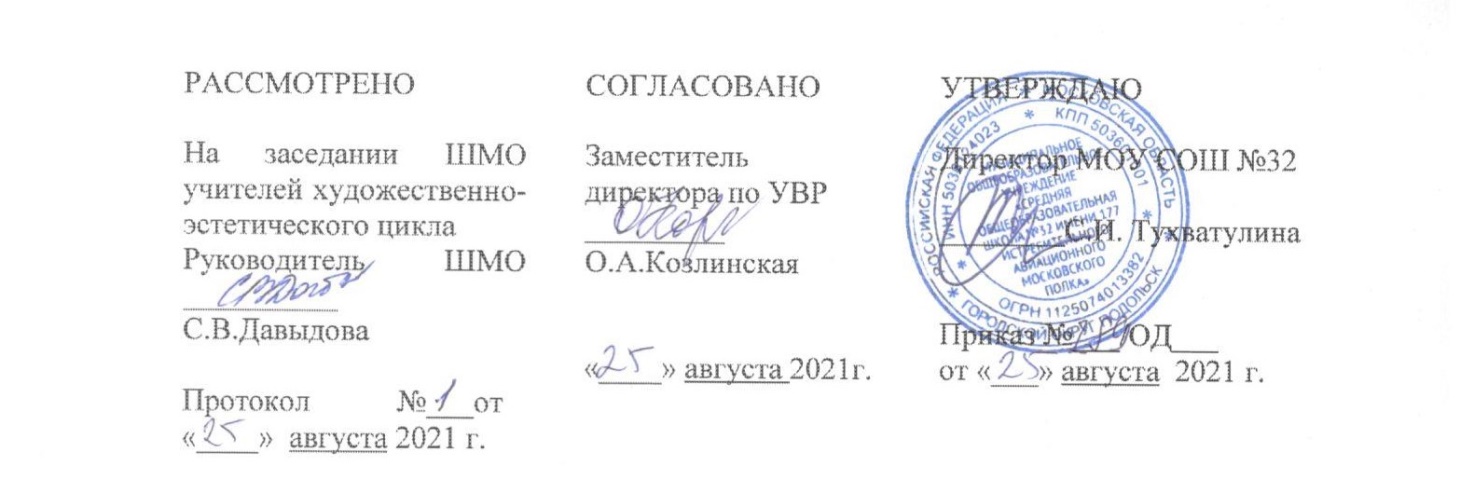 Рабочая программа по основам безопасности жизнедеятельности 6 классУчебных недель: 34Количество часов в неделю: 1Количество часов в год: 34Составитель:Учитель ОБЖпервой категорииКулибаба А.А.2021- 2022 учебный годРабочая программа для 6 класса отражает один из возможных вариантов реализации федерального государственного образовательного стандарта основного общего образования по предметной области «Основы безопасности жизнедеятельности». Составлена на основании программы авторского коллектива в составе Смирнова А.Т. и Хренникова Б.О.   Структура и содержание рабочей программы соответствуют требованиям федерального государственного образовательного стандарта основного общего образования (2010г.)УМК:Основы безопасности жизнедеятельности: 6 класс: учебник/ Смирнова А.Т., Хренников Б.О., 2-е изд. — М.: Просвещение, 2012г. Основы безопасности жизнедеятельности: 5-6 класс: Комплексная программа. 5-11 классы / Смирнов А.Т., Хренников Б.О.   2-е изд. — М.: Просвещение, 2012г.Основы безопасности жизнедеятельности: 5-6 класс: Поурочные разработки/ Смирнов А.Т. и Хренников Б.О.   2-е изд. — М.: Просвещение, 2012г.На изучение предметной области отводится 34 часа, из расчета 1 час в неделю.Основная цель: формирование у обучаемых современного уровня культуры и безопасного поведения в стандартных и нестандартных условиях жизнедеятельности. расширение знаний и формирование умений младших подростков по организации здорового образа жизни, правильного поведения в различных неординарных и чрезвычайных ситуациях.Основными задачами изучения данной предметной области являются:осознание необходимости знания правил поведения в необычных, нестандартных и чрезвычайных ситуациях;воспитание способности к восприятию и оценке жизненных ситуаций, таящих в себе опасность, и приобретение опыта их преодоления;формирование представлений о причинах возникновения опасных ситуаций, правилах безопасного поведения в них;воспитание самоконтроля и самооценки поведения в опасных для здоровья и жизни ситуациях, развитие умения предвидеть последствия своего поведения.Планируемые результаты освоения учебного предмета в 6 классе Выполнение программы позволит добиться следующих результатов:Личностные:определять и высказывать под руководством педагога самые общие для всех людей правила индивидуального и коллективного безопасного поведения в чрезвычайных ситуациях, угрожающих жизни и здоровью людей, правил поведения на транспорте и на дорогах; определять и высказывать под руководством педагога общие правила индивидуального и коллективного безопасного поведения в незнакомой пересеченной местности, в природных условиях;в предложенных педагогом ситуациях общения и сотрудничества, опираясь на общие для всех правила поведения,  делать выбор, при поддержке других участников группы и педагога здорового и безопасного образа жизни.Средством достижения этих результатов служит организация на уроке парно-групповой работы.Метапредметные:Регулятивные УУД:Учиться высказывать своё предположение (версию) на основе работы с иллюстрацией учебника;Учиться работать по предложенному учителем плану. ССредством формирования этих действий служит технология проблемного диалога на этапе изучения нового материала.Познавательные УУД:делать предварительный отбор источников информации: ориентироваться  в учебнике (на развороте, в оглавлении, в словаре, интернете). добывать новые знания: находить ответы на вопросы, используя учебник, свой жизненный опыт и информацию, полученную на уроке. Коммуникативные УУД:доносить  свою позицию до других: оформлять ее в устной и письменной речи (на уровне одного предложения или небольшого текста).слушать и понимать речь других;читать и пересказывать текст.Предметные:1-й уровень (необходимый)Ученик должен знать:порядок подготовки к выходу на природу;стороны горизонта, компас;ориентирование по звездам, часам и местным предметам;определение своего местонахождения и направления движения на местности;виды туризма;обеспечение жизнедеятельности человека в природной среде при автономном существовании;порядок создания укрытий, способы розжига костра, приготовление пищи,  питание дарами природы;что делать при проявлении опасных погодных явлений, признаки ухудшения погоды;клещевой энцефалит как острое вирусное заболевание.обеспечение безопасности при встрече с дикими животными в природных условиях;условия, при которых встречи с дикими животными опасны; понятие о здоровье и о здоровом образе жизни, репродуктивное здоровье;методы по профилактике нагрузок, допустимые;источники загрязнения окружающей среды;распространение наркомании - социальное зло;четыре правила "Нет наркотикам";основные лекарственные растения и способы их применения;последовательность общих правил оказания первой доврачебной  помощи;правовые основы противопожарной безопасности.2-й уровень (программный)Ученик должен уметь:действовать в условиях пожарной тревоги или опасности чрезвычайной ситуации;собрать рюкзак для пешего похода;обосновать выбор места для туристического  бивака;ориентироваться по звездам, часам и местным предметам;определять стороны горизонта по  компасу, определять азимут;объяснить понятие активный туризм;упражнения для восстановления сил при  работе за компьютером;избежать неблагоприятное воздействие окружающей среды;объяснить как влияют наркотические вещества и  курение на организм человека;составить правильный рацион питания в походе;объяснить необходимость занятия физкультурой и спортом.Обучающийся научится: 	действовать в условиях пожарной тревоги, в условиях экстремальной ситуации, в ситуации террористической акции или других опасных чрезвычайных ситуациях;действовать в условиях опасных природных явлений и стихийных бедствий;подготовиться к туристическому походу;определять стороны горизонта по компасу и местным предметам;объяснить как влияют вредные привычки  на организм человека;знать назначение целебных трав;знать правила участника дорожного движения для пешехода и велосипедиста;объяснить необходимую сущность занятия физкультурой и спортом.Обучающийся получит возможность научиться:научиться управлять собственными эмоциями;читать топографическую карту;составлять план местности;определять стороны горизонта; оказать первую помощь и самопомощь при ушибах, носовых и капиллярных кровотечениях.Содержание учебного предмета(34 часа)Модуль-I Основы безопасности личности, общества и государства. Обеспечивает формирование у обучаемых комплексной безопасности жизнедеятельности в повседневной жизни и в различных опасных и чрезвычайных ситуациях природного и техногенного характера. Модуль включает в себя два раздела. Запланировано 24 часа.Раздел -I Основы комплексной безопасности. 24 часа.Тема 1. Подготовка к активному отдыху на природе. 6 часов.Тема 2. Активный отдых на природе и безопасность. 5 часов.Тема 3. Дальний (внутренний) и выездной туризм и меры безопасности.	Соблюдение правил дорожного движения. Транспортная безопасность.5 часов.Тема 4. Обеспечение безопасности при автономном существовании человека в природной среде. 4 часа.Тема 5. Опасные ситуации в природных условиях. 4 часа.Модуль II. Основы медицинских знаний и здорового образа жизни. 10 часов.Обеспечивает формирование у обучаемых необходимости здорового образа жизни, отказа от вредных привычек, обучает первичной доврачебной помощи и самопомощи. Модуль включает в себя два раздела. Запланировано 10 часов.Раздел -IV. Основы медицинских знаний и оказания первой  помощи. 5 часов.Тема 6. Первая доврачебная помощь при неотложных состояниях. 5 часов.Раздел -V. Основы здорового образа жизни. 6 часов.Тема 7. Здоровье человека и факторы, на него влияющие.6 часов.Тематическое планирование Календарно-тематическое планированиеМатериально-техническое обеспечениеСодержание Основные цели и задачи изучения предмета в  6  классе3Планируемые результаты освоения учебного предмета основы безопасности жизнедеятельности (ОБЖ) в 6  классе3Содержание учебного предмета основы безопасности жизнедеятельности (ОБЖ) в 6  классе5Тематическое планирование 4Календарно-тематическое планирование 4Методическое и материально-техническое обеспечение 8№ п/пНазвание темыКоличество часов на изучениеОсновы безопасности личности, общества и государства  241Основы комплексной безопасности.24Основы медицинских знаний и здорового образа жизни.102Основы медицинских знаний и оказания первой  помощи.53Основы здорового образа жизни5№ урокаТема урокаДатаДата№ урокаТема урокаПланируемаяФактическиМодуль 1. Основы безопасности личности, общества, государства.Раздел 1. Основы комплексной безопасности.Тема 1. Подготовка к активному отдыху на природе.1Введение в предмет ОБЖ. Инструктаж по мерам безопасности.02.09-06.092Природа и человек. Подготовка к выходу на природу.09.09-13.093Определение места для бивака и организация бивачных работ.16.09-20.094Ориентирование на местности по местным предметам.23.09-27.095Ориентирование на местности по компасу.30.09-04.106Определение своего местонахождения и направления движения на местности.07.10-11.10Модуль 2. Основы медицинских знаний и здорового образа жизни.Раздел 5. Основы медицинских знаний и оказания первой  помощи.Тема 6. Первая доврачебная помощь при неотложных состояниях.7Личная гигиена  в природных условиях.14.10-18.108Средства народной медицины, оказание первой помощи в природных условиях.21.10-25.109Оказание первой  помощи при травмах.04.11-08.1110Оказание первой помощи при тепловом и солнечном ударах, отморожении и ожоге.11.11-15.1111Оказание первой доврачебной помощи при укусах змей и насекомых18.11-22.11Модуль 1. Основы безопасности личности, общества, государства. (продолжение)Раздел 1. Основы комплексной безопасности. (продолжение)Тема 2. Активный отдых на природе и безопасность.12Общие правила безопасности во время активного отдыха на природе.25.11- 29.1213Подготовка и проведение пеших походов на равнинной и горной местности.02.12-06.1214Подготовка и проведение лыжных походов.09.12-13.1215Водные походы и обеспечение безопасности на воде.16.12-20.1216Велосипедные походы и безопасность туристов.23.12-27.12Тема 3. Дальний (внутренний) и выездной туризм и меры безопасности.17Основные факторы, оказывающие влияние на безопасность человека в дальнем и выездном туризме.   13.01-17.0118Акклиматизация  в различных климатических условиях. 20.01-24.0119Обеспечение личной безопасности при следовании к местам отдыха наземным транспортом.27.01-31.0120Обеспечение личной безопасности на водном транспорте.03.02-07.0221Обеспечение личной безопасности на воздушном транспорте.10.02-14.02Тема 4. Обеспечение безопасности при автономном существовании человека в природной среде.22Автономное существование человека в природе.17.02-21.0223Добровольная автономия человека в природной среде.24.02-28.0224Вынужденная  автономия человека в природной среде.03.03-07.0325Обеспечение жизнедеятельности человека в природной среде при автономном существовании.10.03-14.03Тема 5. Опасные ситуации в природных условиях.26Опасные погодные явления17.03-21.0327Обеспечение безопасности при встрече с дикими животными в природных условиях30.03-04.0428Укусы насекомых и защита от них. 07.04-11.0429Клещевой энцефалит и его профилактика.14.04-18.04Модуль 2. Основы медицинских знаний и здорового образа жизни. (продолжение)Раздел 4. Основы здорового образа жизни.Тема 7. Здоровье человека и факторы, на него влияющие.30Здоровый образ жизни и профилактика утомления. 21.04-25.0431Компьютер и его влияние на здоровье.28.04-02.0532Влияние неблагоприятной окружающей среды на здоровье человека.05.05-09.0533Влияние наркотиков и других психоактивных веществ на здоровье человека.12.05-16.0534Влияние социальной среды на развитие и здоровье человека.  ПДД велосипедистам и правила поведения на воде.19.05-23.05 Итого34 часа№п/пНаименование модуляСостав и предназначение оборудования,входящего в модульКоличественный состав автоматизированного рабочего местаКоличественный состав автоматизированного рабочего места№п/пНаименование модуляСостав и предназначение оборудования,входящего в модульпедагогаобучаю-щихся1ТЕХНИЧЕСКИЕ СРЕДСТВА ОБУЧЕНИЯТЕХНИЧЕСКИЕ СРЕДСТВА ОБУЧЕНИЯТЕХНИЧЕСКИЕ СРЕДСТВА ОБУЧЕНИЯТЕХНИЧЕСКИЕ СРЕДСТВА ОБУЧЕНИЯ1Специализированный программно-аппаратный комплекс педагога (СПАК)Компьютер  SAMSUNG (системный блок, 1 шт1Специализированный программно-аппаратный комплекс педагога (СПАК)монитор, клавиатура)1 шт1Специализированный программно-аппаратный комплекс педагога (СПАК)Акустическая система IHOO МТВ5-11 шт1Специализированный программно-аппаратный комплекс педагога (СПАК)Проекционная установка BENQ1 шт1Специализированный программно-аппаратный комплекс педагога (СПАК)Интерактивная доска Sereen Media1 шт1Специализированный программно-аппаратный комплекс педагога (СПАК)Многофункциональное устройство PanasonicKX-MB20001 шт2МАКЕТЫ КАБИНЕТА МАКЕТЫ КАБИНЕТА МАКЕТЫ КАБИНЕТА МАКЕТЫ КАБИНЕТА 2ГОЧСФильтрующий противогаз (в разрезе)1 шт2ГОЧССредства защиты органов дыхания противогаз20 шт3.ВИДЕОТЕКА КАБИНЕТАВИДЕОТЕКА КАБИНЕТАВИДЕОТЕКА КАБИНЕТАВИДЕОТЕКА КАБИНЕТА3.ГОЧСPOJAR DIVX ПОЖАР Владивосток97,2 МБ3.ГОЧС01-СЛУЖБА СПАСЕНИЯ пожар97,8 МБ3.ГОЧСПОЖАР В ШКОЛЕ186 МБ3.ГОЧСДетская шалость с огнем 60,8 МБ3.ГОЧСДетская шалость   с  огнем9,50 МБ3.ГОЧСЕлочные украшения1,77 МБ3.ГОЧСЛесной пожар2,60 МБ3.ГОЧСМеры безопасности в новогодние праздники90,2 МБ3.ГОЧСОГНЕТУШИТЕЛЬ как им пользоваться УРОК 40.0029,1 МБ3.ГОЧСОгонь320 МБ3.ГОЧСОпасные забавы1,91 МБ3.ГОЧСПожар в доме 00.201,10 МБ3.ГОЧСПожар в доме 00.402,61 МБ3.ГОЧСПожарная эвакуация40,3 МБ3.ГОЧСПравила пользования электричеством73,8 МБ3.ГОЧСПри пожаре 06.0670,9 МБ3.ГОЧСПрофессия пожарный1,08 МБ3.ГОЧССборник фильмов по противопожарке334 МБ3.ГОЧСГО и ЧС Защита населения от ЧС763 МБ3.ГОЧСГО и ЧС423 МБ3.ГОЧСЗабота о бушующем75,8 МБ3.ГОЧСЗащита населения от ЧС763 МБ3.ГОЧСКультура безопасности11,0 МБ3.ГОЧСОсновные причины техногенных аварии6,69 МБ3.ГОЧСПри землетрясении2,71 М3.ГОЧССистемы оповещения ГО22,9 МБ3.КРИМИНАЛ И БЫТСам себе МЧС1,28 ГБ3.КРИМИНАЛ И БЫТПравила поведения с собаками65,0 МБ3.КРИМИНАЛ И БЫТКриминальные   ситуации47,0 МБ3.КРИМИНАЛ И БЫТКриминальные ситуации 2,66 МБ3.КРИМИНАЛ И БЫТПравила поведения детей в быту 04.3653,7 МБ3.КРИМИНАЛ И БЫТПравила безопасности на природе 4.3671,9 МБ3.КРИМИНАЛ И БЫТОпасное сэлфи. 05.0085,1 МБ3.АНТИТЕРРОРВас похитили42,8 МБ3.АНТИТЕРРОРИстория ТЕРРОРИЗМА в России. 40.0085,1 МБ3.АНТИТЕРРОРМина в огороде. Вы заложник. В перестрелке на улице. Бомба. 14.00653 МБ3.АНТИТЕРРОРОбвиняется терроризм Школа ВЫЖИВАНИЯ 27.0087,7 МБ3.АНТИТЕРРОРТерроризм 18.5460,6 МБ3.АНТИТЕРРОРТерроризм без маски-1 031.50101 МБ3.АНТИТЕРРОРТерроризм без маски-2 37.00120 МБ3.АНТИТЕРРОРТерроризм без маски-3 45.37147 МБ3.АНТИТЕРРОРТерроризм .Что такое 19.0061,1 МБ3.АНТИТЕРРОРИду на взрыв               19 .00196 МБ3.ГИБДДVTS_07_1 ДОРОЖНАЯ СКАЗКА109 МБ3.ГИБДДбдд  ВНИМАНИЕ-ДЕТИ          12минут500 МБ3.ГИБДДТуфелька. 07.003.ГИБДДVTS_14_1 ПЕРЕХОД УЛИЦЫ11,6 МБ3.ГИБДДVTS_15_1 СИГНАЛЫ АВТОТРАНСПОРТА19,3 МБ3.ГИБДДна родительское собрание по скутерам 4 рота36,9 МБ3.ГИБДДПоведение на дороге2,75 МБ3.ГИБДДПравила безопасности в городе 6.0070,8 МБ3.ГИБДДФильм скутера53,7 МБ3.ЛЕД И ВОДАНа воде183 МБ3.ЛЕД И ВОДАНа льду2,34 МБ3.ЛЕД И ВОДАОпасность на льду 09.0064,8 МБ3.ЛЕД И ВОДАУрок 14 Опасность на льду 09.0064,8 МБ3.ЛЕД И ВОДАУрок 14. Меры безопасности льду62,0 МБ3.ЛЕД И ВОДАУрок 14. На льду 00.322,34 МБ3.ЛЕД И ВОДАПЕРВАЯ ПОМОЩЬ3.ЛЕД И ВОДАКЛИНИЧЕСКАЯ СМЕРТЬ17,0 МБ3.ЛЕД И ВОДАОЖОГИ.VOB15,6 МБ3.ЛЕД И ВОДАОказание первой доврачебной помощи783 МБ3.ЛЕД И ВОДАШутка. Мистер Bean.mpg78,1 МБ3.ЛЕД И ВОДАУкусы животных и насекомых323 МБ3.ЛЕД И ВОДАУрок 13. Приемы реанимации 9 класс, 11 класс793 МБ3.ЛЕД И ВОДАПри утоплении378 МБ3.ЛЕД И ВОДАПри утоплении 2266 МБ3.ЛЕД И ВОДАЗДОРОВЫЙ ОБРАЗ ЖИЗНИ3.ЛЕД И ВОДАУрок 14, 15.  Конвейер смерти. Никотин531 МБ3.ТРАНСПОРТБезопасность на дороге401 КБ3.ТРАНСПОРТЖелезнодорожный транспорт жд397 МБ3.Итого:Итого:48,2 ГБ4.БИБЛИОТЕКА КАБИНЕТАБИБЛИОТЕКА КАБИНЕТАБИБЛИОТЕКА КАБИНЕТАБИБЛИОТЕКА КАБИНЕТА4.Законодательные документыКонституция Российской Федерации4.Законодательные документы «Об образовании», «О противодействии терроризму».14.Законодательные документыТекст военной присяги24.Законодательные документыКонцепция национальной безопасности Российской 14.Законодательные документыПравила дорожного движения РФ.24.Законодательные документыВыписки из УК РФ14.Законодательные документыСемейный кодекс Российской Федерации14.Методические пособияСмирнов А. Т., Хренников Б. О. Основы безопасности жизнедеятельности. Комплексная программа 5-11 классы. — 2-е изд. — М.: Просвещение, 2010.4.Методические пособияСмирнов А. Т., Хренников Б. О. Основы безопасности жизнедеятельности. Поурочные разработки  5-6 классы. — М.: Просвещение, 2012.4.Методические пособияШевченко Г. Н.  Основы безопасности жизнедеятельности. Поурочные планы  5 класс. — Волгоград.: Учитель, 2012.4.Методические пособияСмирнов А. Т., Хренников Б. О., Маслов М. В.  Основы безопасности жизнедеятельности. Сборник ситуативных задач  10-11 классы. — М.: Просвещение, 2010.4.Методические пособияЖучков А.В. Основы поведения и меры безопасности людей на воде. Подольск, 19964.Дидактический материалСмирнов А. Т., Хренников Б. О., Маслов М. В.  Основы безопасности жизнедеятельности. Тестовый контроль  5-6 классы. — М.: Просвещение, 2010.4.Дидактический материалВ.А.Шкенев Поурочные разработки 10 класс по учебнику Основы безопасности жизнедеятельности Смирнов А. Т., Мишин Б.И., Васнев В.А.   Волгоград.: Учитель, 2012.4.Дидактический материалРазработки уроков 5,6,7,8,10,11 классов План урока (MicrosoftWord), Презентация урока (Microsoft PowerPoint).4.Учебные пособияСмирнов А. Т., Хренников Б. О. Основы безопасности жизнедеятельности: Учеб. для 5 кл. — 4-е изд. — М.: Просвещение, 2007.4.Учебные пособияА.Л.Рыбин, М.В.Маслов Дорожное движение. Безопасность пешеходов, пассажиров, водителей. 5-9 классы.  Просвещение, 2008.4.Учебные пособияА.Т. Смирнов, Б.И. Мишин Основы медицинских знаний и здорового образа жизни: Учеб. для учащихся 10—11 кл. общеобразоват. учреждений  Просвещение, 2008.4.Дополнительная литератураТерроризм. Это должен знать каждый: рекомендации, разработанные Службой по борьбе с терроризмом Управления ФСБ России / Под ред. А. А. Кокорева. — М.: Изограф, 2000.4.Дополнительная литератураИ. Журавлев, А. Шлыков Личная безопасность. — Смоленск.: Русич, 1997.4.Дополнительная литератураИльичев А.А. Большая энциклопедия выживания в экстремальных ситуациях. – ЭКСМО-ПРЕСС, М. 1999.4.Дополнительная литератураИльичев А.А. Большая энциклопедия выживания в экстремальных ситуациях. – ЭКСМО-ПРЕСС, М. 200.4.Дополнительная литератураСоветская военная энциклопедия. Воениздат, М. 1976.4.Дополнительная литератураН.В. Надеев. Книга охотника. Зап-СибИздат, 1956.4.Дополнительная литератураНаука выживать Учебное пособие содружества ветеранов специальных подразделений. М.2010.4.Дополнительная литератураБезопасности России. Правовые, социально-экономические и научно-технические аспекты. –Знание, М.1999.4.Дополнительная литератураБайер К., Шейнберг Л. Здоровый образ жизни / Пер. с англ. – М.: Мир,1997.4.Дополнительная литератураБольшой энциклопедический словарь. — М.: Научное издательство «Большая Российская энциклопедия». — СПб.:Норинт, 1997.5 ПЛАКАТЫ КАБИНЕТАПЛАКАТЫ КАБИНЕТАПЛАКАТЫ КАБИНЕТАПЛАКАТЫ КАБИНЕТА5 Военно-патриотическое направлениеФлаг, герб, гимн РФ15 Военно-патриотическое направлениеПортреты воинских начальников России85 Военная подготовкаДни воинской славы РФ15 Военная подготовкаВооруженные Силы РФ(структура)15 Гражданская оборонаУголок  по гражданской обороне15 Гражданская оборонаСредства коллективной защиты15 Гражданская оборонаСредства индивидуальной защиты15 Гражданская оборонаПорядок и правила эвакуации15 Пожарная безопасностьПожарная безопасность25 Безопасность дорожного движенияБезопасность дорожного движения15 Безопасность поведения и на водеБезопасность поведения и на воде15 Антитеррористическая безопасностьТерроризм- угроза миру15 Школа выживанияПервая помощь. Оказание взаимопомощи.5 Школа выживанияПервая помощь. Оказание самопомощи.5 Школа выживанияСпособы разведения костров и их типы15 Школа выживанияОборудование укрытий. Экипировка15 Ориентирование на местностиОриентирование на местности без карты. Движение по азимуту. Изображение рельефа местности15 Здоровый образ жизни Здоровый образ жизни1